CITY OF CORNING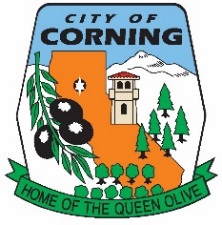 Business License ApplicationPlease type or print.Application is for: (Please check one)Full Description of Business: (What are you doing, How are you doing it, Where are you doing it, etc.)(If apartment/rentals/motel/trailer park, please list number of units) CITY OF CORNINGBusiness License ApplicationPlease type or print.All businesses engaging in transactions within Corning’s city limits are required to have a current business license.  This includes businesses from a home-based office.  Business licenses are renewed annually on a fiscal year basis. (July 1st – June 30th)The issuance of a business license represents only the fact that the licensee has paid a City of Corning business license tax per Municipal Code.  Please be advised that in addition to payment of the tax, you must also comply with all other provisions of the Corning Municipal Code, including but not limited to, building, parking, zoning and fire safety requirements.  Prior to commencing business operations, the licensee should consult with the City of Corning Building and Planning Departments to determine whether the type of business to be conducted is permitted at the intended business location.AFFIDAVIT:  I hereby declare under penalty of perjury, that the reported information is true and correct to the best of my knowledge. Applicant’s Signature and Date: ___________________________________________________________For Office Use Only:  Annual Rate ________ + $4.00 (SB 1186 – recently amended by AB 1379) = Total Fee Due ___________Certificate of Occupancy RequiredPlanning Department: Building Department:Fire Department:Public Works Department:Police Department:City Manager:CITY OF CORNING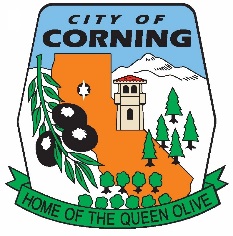 Business License Fee Schedule5.20.020 - Flat rate fees.The following flat rates are the annual business license fees which apply to each of the businesses indicated:  (Ord. 525 §1(part), 1992). CITY OF CORNINGBusiness License Fee Schedule5.20.030 - Gross receipts fees.Any person conducting a business or occupation within the city of a type or kind not specifically enumerated in section 5.20.020 and by law subject to licensing by the city, whether it is conducted on a commission basis or otherwise, shall, except as otherwise provided, pay a license fee as set forth in this section: For persons or firms whose annual gross receipts during the previous year were five thousand dollars or less, and new businesses whose estimated gross receipts during the licensing period are five thousand dollars or less: For person or firms whose annual gross receipts during the previous year were more than five thousand dollars and new businesses whose estimated gross receipts will exceed five thousand dollars during the licensing period:  	*The term "owner/operator" may be one or more persons, related by marriage or not, holding some ownership interest in the business. On September 19, 2012 Governor Brown signed into law SB-1186 which adds a state fee of one-dollar ($1) on any applicant for a local business license or similar instrument or permit, or renewal thereof. Senate Bill (SB) 1186 (Chapter 383, Statutes of 2012) created Government Code Section 4467. This statute was recently amended by Assembly Bill 1379 (Chapter 667, Statutes 2017). Among other things, this statute requires:Effective: January 1, 2018 through December 31, 2023, a four-dollar ($4) additional fee is to be paid by any applicant for a local business license, permit or similar instrument when it is issued or renewed. If no such instrument exists, the fee is to be paid by an applicant for a building permit. Please add an additional $4 to your existing business license fee.(Example: $25 annual fee + $4 State fee)Business Name:Business Location: (Complete Address, City, State, Zip)Mailing Address: (Only if different than above)Business Telephone:                              Owner’s Phone:                            Date Business Started in Corning:Business Owner:Home Address: (if home address is same as business location please submit Home Occupation Form)Board of Equalization Resale Number (if applicable, please submit copy of seller’s permit):Federal Employer ID/State Issued ID (ex: driver’s license):                        State Employer ID#:State Contractors License # (if applicable):                                                   Date of Expiration:National Pollutant Discharge Elimination System permit #(NPDES) (if applicable):         Sole Proprietorship         Partnership          (List all partners)          Corporation           (List Officers & Titles)Name/Title:Address:Phone #:Name/Title:Address:Phone #:Name/Title:Address:Phone #:IMPORTANT INFORMATION: PLEASE READ CAREFULLYType of Business Annual License Fees Amusement, concession or ride ..... Each $10.00 per month Animal show, carnival or circus ..... 100.00 per day Solicitor ..... 15.00 per day Bowling alley ..... 7.50 per alley Card rooms, pool halls ..... 4.00 per table Christmas tree vendor ..... 10.00 per month Fireworks vendor ..... 10.00 per month All other vendors ..... 10.00 per month Clairvoyants, fortunetellers ..... 10.00 per month Astrologers, palmists ..... 100.00 per year Lock boxes ..... 2.00 per box Pickup or delivery from outside city ..... 30.00 per year for first vehicle; $10.00 per year for each additional vehicle Public utilities (nonfranchise) ..... 1.50 per service connection within city Retailers or wholesales of concrete, aggregates, rocks, sand, gravel or plant mix ..... 25.00 per truck-maximum $100.00 Vehicles for hire, passenger ..... 24.00 per vehicle Hospitals, sanitariums, rest homes, nursing homes ..... 1.50 per bed-Minimum $25.00 Hotels, motels, apartments:     3-5 rental units ..... 25.00      6-50 rental units ..... 25.00 plus $1.00 per unit in excess of 5 units      51-100 rental units ..... 70.00 plus $.50 per unit in excess of 50 units      Over 100 rental units ..... 95.00 plus $.25 per unit in excess of 100 units Rooming houses/boarding houses:     3 rooms ..... 25.00      4-50 rooms ..... 25.00 plus $1.00 per room in excess of 3 rooms      51-100 rooms ..... 70.00 plus $.50 per room in excess of 50 rooms      Over 100 rooms ..... 85.00 plus $.25 per room in excess of 100 rooms Trailer courts ..... 18.00 for first 5 units plus $1.00 for each additional unit in excess of 5 units      0-1000 ..... $ 5.00      1001-2000 ..... $ 10.00      2001-5001 ..... $ 15.00      Owner/operator* and 1 employee ..... $ 25.00      2-5 employees ..... $ 40.00      6-25 employees ..... $ 60.00      26-100 employees ..... $ 100.00      Over 100 employees ..... $ 150.00 